AKCE  VÍTĚZŮ  SOUTĚŽE  O  POHÁR  REKTORAPondělí 	14. 5 . 2018Konferenční a společenské centrum SECESE v -  průchod po schodech za Restaurací Spilka v areálu Plzeňského PrazdrojeProgram : 17:00  	zahájení 		- 	úvodní slovo a přivítání vítězů OPR17:10 – 19:00		 	-	raut pro účastníky soutěží OPR z vítězné 							fakulty (FEK)Vstup na JIS kartuSvoji účast potvrďte online registrací  na stránkách KTS do 6.5.2018       ......Navazující program :19:00	- 22:00	- 	koncert skupiny LUCIE Revival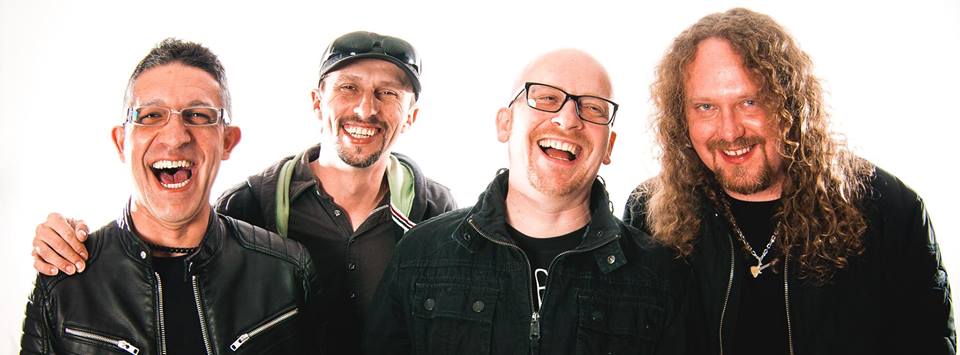 Vstup pouze pro studenty ZČU na JIS kartuPo celou dobu pivo Prazdroj 12° zdarma !!! 